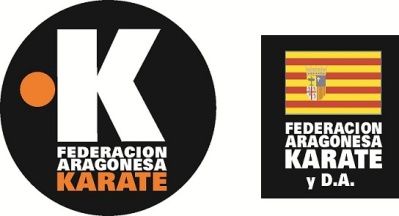 MEMORIA DE ACTIVIDADES F.A.K. y D.A.  2016ENERO:Día 16. – XIX Trofeo Internacional Collado Villalba de Karate	Lugar de celebración: Polideportivo Kike Blas (Collado Villalba- Madrid)	Horario: 16,00 h. 	Participantes: Un equipo Kumite Mixto: Marcos Martinez Velilla (Shuriyama) y Nizar Halim (Aragón-Maura),  (Kumite Senior Mas + 18 años) Rebeca Sanz Gutierrez  (Kajuki) (Kumite Senior Fem),  Odea Mena Sánchez (Kajuki) (Kumite Junior fem) y Adrián Hernández Nuñez (gimnasio Open) (Kumite Junior Mas).  Entrenadores: Antonio Martinez Amillo y Ruben Lagraba Pueyo.Día 30.– Curso de Goshin autonómico.	  Lugar de celebración: C.D. Actur de  Zaragoza. 	  Horario: de 11’00 h. a 13’00 h.               Profesor: Eduardo Menes Planas (Director  regional del dpto. regional de autodefensa                  e  instructor nacional de Goshin)               Participantes: 51 deportistas, pertenecientes a cinco clubes: C.D. ACTUR, STADIUM VENECIA, SHURIYAMA, C.D. DE ASHI  Y C.D. KARATE UTEBO.FEBRERO:Día 05 y 06.- Campeonato de Europa Cadete, Junior y Sub 21. Celebrado en Limassol (Chipre). Seleccionado Marcos Martinez Velilla (Shuriyama)Día 06. –IV Jornada de la II Liga Benjamin, Alevín,  Infantil y juvenil de la F.A.K. y D.A.	 Lugar Pabellón Príncipe Felipe de Zaragoza.  Hora: 09’00 h. a 11’00 h. II Jornada de la III Liga Cadete, Junior, Sub 21 -Senior  de la F.A.K. y D.A.Lugar Pabellón Príncipe Felipe de Zaragoza.  Hora: 11’30 h. a 13’30 h.	Participantes: 119 deportistas. Clubes: gimnasio OPEN, gimnasio KYOBOX, gimnasio KANKU-DAY, gimnasio ARAGON-MAURA, C.D. ACTUR, C.D. KAJUKI, gimnasio SHURIYAMA, C.D. KARATE UTEBO, GOJU RYU JALON, Club Karate VILLANUEVAy Karate PINSEQUE.Día 13. – Entrenamiento destinado a preparar el  equipo que participará en el Campeonato de España de Kumite Senior  los días 5 y 6 de marzo. Preseleccionados: Eduardo Esteban Ibañez (gimnasio Aragón-Maura), Alejandro Arribas Bermudo (Kajuki), David Fandos Soñen (Gimnasio Aragón-Maura), Nizar Halim (Aragón-Maura), Guillaume L’Huby (Karate Villanueva) y Marcos Martínez Velilla (Shuriyama). Lugar y hora: Gimnasio Shuriyama a las 13’00 h.Día 20. – Curso nacional de arbitraje de Kenpo.                   Participante: Iñaki Abad Mayoral (Club Pedrola Kenpo)	     Lugar: Consejo Superior de Deportes de Madrid.	     Horario: 9’30 h. a 14’30 h.Día 27. –V Jornada de la II Liga Benjamin, Alevín,  Infantil y juvenil de la F.A.K. y D.A.	 Lugar Pabellón Príncipe Felipe de Zaragoza.  Hora: 09’00 h. a 11’00 h. III Jornada de la III Liga Cadete, Junior, Sub 21 -Senior  de la F.A.K. y D.A.Lugar Pabellón Príncipe Felipe de Zaragoza.  Hora: 11’30 h. a 13’30 h.	Mismo número de participantes.MARZO: Día 5-6.-  XLVII  Campeonato de España  Senior  de Karate y III Campeonato de España de Karate adaptado. 	En Guadalajara, pabellón multiusos Aguas Vivas.	Participantes: 12.  KATA: 6 DEPORTISTAS: 4 deportistas mujeres: Oneida Arribas Bermudo, Lidia Perez Segura, Rebeca Sanz Gutierrez y Karlota Suarez Gomez  y 2 hombres: Sergio Costa Moreno y Yazar Perales Gascón.  KUMITE: 6 DEPORTISTAS: Eduardo Esteban Ibañez, Alejandro Arribas Bermudo, David Fandos Soñen , Nizar Halim, Guillaume L’Huby y Marcos Martínez Velilla.	Obtenida la medalla de Oro: Kumite  Individual Masculino -75 Kg, David Fandos Soñen (gimnasio Aragón-Maura).	Obtenida la medalla de Bronce:  equipo masculino de KUMITE: Eduardo Esteban Ibañez (Aragón-Maura), Alejandro Arribas Bermudo (Kajuki), David Fandos Soñen (gimnasio Aragón-Maura), Nizar Halim (gimnasio Aragón-Maura), Guillaume L’Huby (Karate-Villanueva) y Marcos Martínez Velilla (A.D. Shuriyama).Día 12.- Curso de autodefensa  departamento de autodefensa de la RFEK y D.A.	Participante: Eduardo Menes Planas.	Lugar: Consejo Superior de Deportes.      Horario: 10’00 h. a 13’30 h.  y de 16’00 h. a 19’30 h.Día 12.- Entrenamiento en el CAR de Madrid, con el objetivo de preparar y seleccionar a los competidores que acudirán al Campeonato de Europa Senior. 	Competidores seleccionados: David Fandos Soñen en Kumite -75 Kg y Marcos Martinez Velilla en Kumite +84 Kg. ABRIL:Día 2.-  VI  Jornada de la II Liga Benjamin, Alevín,  Infantil y juvenil de la F.A.K. y D.A.	 Lugar Pabellón Príncipe Felipe de Zaragoza.  Hora: 09’00 h. a 11’00 h.     Resultados:                 MODALIDAD DE KUMITE: Alevín Masculino: 1º puesto, Néstor Blasco Escuert, 2º puesto, Valentino Di Pietro, 3º puesto, Rubén Cortes. Alevín Femenino: 1º puesto, Ariadna Lozano Grauliana, 2º puesto, Carla Oliva Pradel, 3º puesto, Alba Pérez. InfIV Jornada de la III Liga Cadete, Junior, Sub 21 -Senior  de la F.A.K. y D.A.Lugar Pabellón Príncipe Felipe de Zaragoza.  Hora: 11’30 h. a 13’30 h.	Mismo número de participantes.Día 3.- Campeonato Infantil de Aragón, celebrado en el Polideportivo  Municipal de Pinseque (Zaragoza), a las 16’00 h. Participantes 137 deportistas, pertenecientes a los siguientes clubes: A.D. Shuriyama, C.D. Actur,Stadium Venecia,  Gimnasio Open, Gimnasio Kajuki, Gimnasio Kyobox, Gimnasio Aragon, C.D. Básico Pinseque, Karate San Juan, C.C Karate Villanueva, C.D De Ashi y Colegio Agustín Gericó. KATA: 105. KUMITE: 32. CLASIFICADOS KATA Kata Benjamín Masculino: 1º Rubén Hernández Aznar (Karate Villanueva)2º Markos Paramio Lavilla (Karate Villanueva)3º Dilan Rivera Reinoso (C.D Kajuki)Kata Alevín Masculino:1º Guillermo Vivo Sanchez (Shuriyama)2º Néstor Blasco Escuert (Shuriyama)3º Daniel Mayor Hernández (Shuriyama)3º Alex Gonzalez Tellez (G. Aragón)Kata Alevín Femenino:1º Aylen Gaibor Chabla (Shuriyama)2º Alba Perez Frago (Shuriyama)3º Carla Oliva Pradel (Shuriyama)3º Ariadna Lozano Grauliana (Shuriyama)Kata Infantil Masculino:1º Leo Prieto Redondo (C.D Actur)2º Victor Marín Ferrer (C.D. Kajuki)3º Jorge Ondarra (C. D Actur) 3º Daniel Garcia Fernández  (Karate San Juan)Kata Infantil Femenino:1º Paula Andrés Lahoz (Shuriyama)2º Alejandra Gonzalez Gómez (Shuriyama)3º Raquel Macía Gimenez (Shuriyama)3º Cayetana Bernal (Shuriyama)Kata Juvenil Masculino:1º Guillermo Andrés Tovar (Shuriyama)2º Adrian Conde Azon  (Shuriyama)                 3º Miguel Cotaina Olivan (Shuriyama)3º Álvaro Marco Perez  (C.D Actur)Kata Juvenil Femenino:1º Lara Macía Giménez  (Shuriyama)2º Marta García Fernández (C.D Kajuki)3º Angela Miral Arilla   (C.D Kajuki)3º Alba Benages Domingo (C.D Kajuki)CLASIFICADOS KUMITE Kumite Alevin Masculino – 30 kgs.1º Carlos De Francisco Nievas (Stadium Venecia)2º Alex González  Tellez (Gimnasio Aragon-Maura)3º Hugo Simeón Caraballo Pimpinela (Karate Pinseque)3º Guillermo Vivo Sanchez (Shuriyama)Kumite Alevin Masculino + 30 Kgs.1º Nestor Blasco Escuert (Shuriyama)2º Miguel Cubel  (Colegio Agustín Gericó)3º Daniel Mayor Hernández (Shuriyama)Kumite Alevín femenino -32 kgs1º Carmen Martinez Caballer (Shuriyama)2º Aylen Gaibor Chabla (Shuriyama)3º Alba Perez Frago (Shuriyama)3º Gabriela Andrés Fuster (Shuriyama)Kumite Alevín femenino +32 kgs1º Carla Oliva Pradel (Shuriyama)2º Lucia Roca Langa (Shuriyama)3º Itziar Aranda Embid (Shuriyama)	Kumite Infantil Masculino – 34 Kgs.	1º Leo Prieto Redondo (C.D.Actur)	2º Alex De Lara Longa (Karate Pinseque)	3º Unai Sierra (Gimnasio Open)	3º Brandon Tamayo Bastidas (Gimnasio Aragón-Maura)	Kumite Intantil Masculino – 40 Kgs.	1º Alejandro Vinod Gonzalez (Shuriyama)	2º Alberto Porta Obon (Colegio Agustín Gericó)	3º Felipe Castejón Vililla (Stadium Venecia)	3º Gabriel Martin Madurga (Stadium Venecia)	Kumite Intantil Masculino - 46 Kgs.	1º Victor Marin Ferrer (C.D Kajuki)	2º Adrián Algora Mur (Gimnasio Aragón-Maura)	3º Hugo Perez de la Torre (Stadium Venecia)	3º Lucas Usón Lamuela (Gimnasio Aragón-Maura)                Kumite Intantil Masculino -+46 Kgs.	1º Izan Gil Serrano (Shuriyama)	2º Miguel Sanchez Navarro  (Gimnasio Aragón-Maura)	3º Daniel Garcia Fernandez (San Juan)	3º Hugo Vera Herrero  (Gimnasio Open)                Kumite Infantil Femenino – 35 Kgs.	1º Neila Santos Geriqué (Shuriyama)	2º Raquel Macia Gimenez (Shuriyama)	3º Paula Felix Peiró (Shuriyama)	3º Elena Calatayud Villalba (C.D Kajuki)                 Kumite Infantil Femenino – 40 Kgs.	1º Alejandra Gonzalez Gómez  (Shuriyama)	2º Lucia Vázquez Martin (Shuriyama)	3º Marina Escribano Juarez (Shuriyama)	Kumite Infantil Femenino +40 Kgs.	1º Paula Andrés Lahoz (Shuriyama)	2º Esther Navarro Gazol (Shuriyama)	3º Adriana García Palacios (Shuriyama)	3º Irene Alastruey Arceiz  (C.D Kajuki)	Kumite Juvenil Masculino – 40 Kgs.	1º Alejandro Navarro Gimeno  (C. D Actur)	2º Raúl Osuna Abadías  (Shuriyama)	3º Sergio Palomar Mateo (Gimnasio Open)	3º Alejandro Rodriguez Velasco (Shuriyama)	Kumite Juvenil Masculino – 45 Kgs.	1º Jorge Rodrigo Mora (C.D Actur)	Kumite Juvenil Masculino – 50 Kgs.	1º Guillermo Andrés Tovar (Shuriyama)	2º Mario Navarro López (C.D Kajuki)	3º David Gonzalez Tellez (Gimnasio Aragón-Maura)	3º Raúl Álvarez Casado (Karate Pinseque)	Kumite Juvenil Masculino – 55 Kgs.	1º Miguel Cotaina Olivan  (Shuriyama)	2º Mario Castillo Nevot (Stadium Venecia)	3º Alexandru Dobos (C.D Actur)	3º Pedro García Pando (Karate Pinseque)	Kumite Juvenil Masculino + 55 Kgs.	1º Álvaro Marco Perez (C.D Actur)	2º Izan Soria Ashig (Colegio Agustín Gericó)	3º Yeray García del Hoyo (Gimnasio Open)	3º Antonio Mier Guerrero (Gimnasio Open)	Kumite Juvenil Femenino – 43 Kgs.	1º Ángela Miral Arilla  (Kajuki)	2ºAlba Benages Domingo (Kajuki)	3º Aida Pomar Puente  (Shuriyama)	3º Carlota Castejón Vililla (Stadium Venecia)	Kumite Juvenil Femenino – 50 Kgs.	1º Andrea Gaibor Chabla (Shuriyama)	2º María Andrés Fuster (Shuriyama)	3º Nerea Abadías Pastor (C.D Actur)	3º Andrea Pernaute Andrés  (Shuriyama)	Kumite Juvenil Femenino + 50 Kgs.	1º Bianca Cristobal Ribeiro (Shuriyama)	2º Lara Macía Gimenez (Shuriyama)	3º Sara Gil Serrano (Shuriyama)	3º Lucia Naveira Quintana (Gimnasio Aragón-Maura)Día 9.-  Entrenamiento intercomunitario Cataluña, Aragón y Valencia.               Lugar: Centre esportiu municipal El Fornàs  en Valls (Tarragona)               Horario: 11’00 h.               Participantes: 37 deportistas, 2 árbitros: Sergio Pérez Silva y Jose María Guillén Sastre;  6 Entrenadores: Antonio Martinez Amillo, Nizar Halim,  Sisenando Roca Moreo, Miguel Lahoz Morales, Eduardo Menes Planas, Rubén Lagraba Pueyo.              Kata alevín  masculino: Guillermo Vivo Sanchez y Nestor Blasco Escuer; Kata alevín femenino: Ariadna Lozano Grauliana y Aylen Gaibor Chabla; Kata infantil masculino: Leo Prieto Redondo; Kata infantil femenino: Laura Sanchez Valdivia, Paula Andres Lahoz y Sara Ibañez Cañadilla; Kata juvenil masculino: Guillermo Andres Tovar, Adrian Conde Azon y Alvaro Marco Perez; Kata juvenil femenino: Lara Macía Gimenez, Leyre Oliva Pradel y Julia Lasarte Martin; Kumite alevín masculino +30 Kgs.: Brandon Tamayo y Nestor Blasco Escuer; Kumite alevin femenino +32 Kgs.: Aylen Gaibor Chabla, Sara Gil Serrano y Carmen Martinez Caballer; Kumite alevin femenino – 32 Kgs.: Lucía Roca Langa; Kumite infantil masculino + 34 Kgs.: Felipe Castejón Vililla; Kumite infantil masculino + 40 Kgs.: Gabriel Martín Madurga y Vinod Gonzalez Peiró; Kumite infantil masculino + 46 Kgs.: Hugo Perez de la Torre y Kumite infantil masculino – 46 Kgs.:  Izan Gil Serrano; Kumite infantil femenino + 35 Kgs.: Neila Santos  y Raquel Macía Gimenez; Kumite infantil femenino + 40 Kgs.: Alejandra Gonzalez y Lucía Vazquez; Kumite infantil femenino – 40 Kgs.: Paula Andres Lahoz y Esther Navarro Gazol.; Kumite juvenil masculino + 40 Kgs.: Alejandro Rodriguez; Kumite juvenil masculino + 45 Kgs.: Sergio Perujo Salat; Kumite juvenil masculino + 50Kgs.: Guillermo Andres Tovar y David Gonzalez Tellez; Kumite juvenil masculino + 55 Kgs.: Miguel Cotaina Olivan y Alejandro Navarro; Kumite  juvenil masculino – 60 Kgs.: Alvaro Marco Perez; Kumite juvenil femenino + 43 Kgs.: Angela Miral Arilla y Carlota Castejon Vililla; Karate juvenil femenino + 50 kgs.: Jenifer Gasca y Noelia Gracia; kumite juvenil femenino – 50 Kgs.: Lara Macía Gimenez y Bianca Cristobal Ribeiro.Día 23-24.-  XXXVII Campeonato de España Infantil 	                      Lugar: En el Palacio de los Deportes de Murcia.                      Participantes: 41            Participantes en KATA (15): Alevin Masculino: Guillermo Vivo (Shuriyama);  Alevin Femenino: Ariadna Lozano (Shuriyama), Aylen Gaibor  (Shuriyama), Alba Perez ( Shuriyama), Infantil Masculino: Jorge Ondarra (Actur), Leo Prieto (Actur). Infantil Femenino: Paula Andres (Shuriyama), Sara Ibáñez (Actur), Alejandra Gonzalez (Shuriyama). Juvenil  Masculino: Adrián Conde (Shuriyama), Raul Osuna (Shuriyama), Guillermo Andres  (Shuriyama),  Juvenil femenino: Jennifer Gasca (C.D Actur), Marta Garcia Fernandez (Kajuki) Lara Macía (Shuriyama).           Participantes en KUMITE (26): Alevín  Masculino -30  Kgs: Guillermo Vivo (Shuriyama); Alevín Masculino - 36 Kgs.: Nestor Blasco (Shuriyama),  Alevín Femenino – 32 Kgs.: Sara Gil, Carmen Martinez y Aylen Gaibor (Shuriyama).  Alevín Femenino +32 Kgs: Lucia Roca y Carla Oliva (Shuriyama, ; Infantil Masculino:  – 34 Kgs: Leo Prieto (C.D.Actur); Infantil Masculino- 40 Kgs.: Alejandro Vinod Gonzalez (Shuriyama); Gabriel Martin (Stadium Venecia);  Infantil Masculino  -46 Kgs. Victor Marin  (C.D Kajuki), Hugo Perez de la Torre (Stadium Venecia). Infantil Masculino +46 Kgs. Izan Gil Serrano (Shuriyama).Infantil Femenino – 35 Kgs.: Raquel Macia (Shuriyama) y Elena Calatayud (Kajuki); ).Infantil Femenino  - 40 Kgs.: Alejandra Gonzalez Gómez  (Shuriyama),  Lucia Vázquez Martin (Shuriyama). Infantil Femenino + 40 Kgs. Paula Andrés Lahoz (Shuriyama) y Esther Navarro Gazol (Shuriyama).  Juvenil Masculino – 40 Kgs  Alejandro Navarro Gimeno  (C. D Actur), Raúl Osuna Abadías  (Shuriyama) ,Alejandro Rodriguez Velasco (Shuriyama) Juvenil Masculino – 45 Kgs: Sergio Perujo (Shuriyama), Jorge Rodrigo Mora (C.D Actur). Juvenil Masculino - 50 Kgs. Guillermo Andrés (Shuriyama), David Gonzalez (Gimnasio Aragón- Maura). ). Juvenil Masculino - 60 Kgs. Miguel Cotaina(Shuriyama). Juvenil Masculino -+60 Kgs.: Alvaro Marco (C.D. Actur). ; Juvenil Femenino – 43 Kgs.:  Angela Miral (Kajuki ) Carlota Castejon (Stadium Venecia);  Juvenil Femenino – 50 Kgs.: Andrea Gaibor y Maria Andres (Shuriyama). Elena ; Juvenil Femenino + 50 Kgs:  Bianca Cristobal  y Lara Macía (Shuriyama).	Resultados:            Guillermo Andrés Tovar,   medalla de plata  en KUMITE JUVENIL MASCULINO  -50 Kgs. (Shuriyama).MAYO:Día 5 a 8.- Campeonato de Europa Senior. Celebrado en Montpellier (Francia). Participó como miembro de la selección nacional David Fandos Soñén. Categoría Kumite individual masculino -75 kg. Día 14.-  I  Jornada de la III  Liga Benjamin, Alevín,  Infantil y juvenil de la F.A.K. y D.A.	 Lugar Pabellón Príncipe Felipe de Zaragoza.  Hora: 09’00 h. a 11’00 h. V Jornada de la III Liga Cadete, Junior, Sub 21 -Senior  de la F.A.K. y D.A.Lugar Pabellón Príncipe Felipe de Zaragoza.  Hora: 11’30 h. a 13’30 h.Número de participantes: 158Día 14-15.- III Copa internacional femenina de karate “Villa de Madrid”. Participantes: Lidia Perez Segura, en Kata absoluta femenina.Día 28-29.- XXXIX  Campeonato de España de Clubes, celebrado en Leganés en el pabellón Europa. Total participantes: 14 Clubes: 1	GIMNASIO ARAGON-MAURA		Participantes  KUMITE MASCULINO CADETE-JUNIOR: Valentín Ciocmata, Eros Euclides, Robert Ariciu, Victor Bernal, Carlos Sáez,  Matías Hermosilla y Rafael Ibañez. KUMITE MASCULINO ABSOLUTO: David Fandos,  Eduardo Esteban, Nizar Halim, Rodrigo Ibañez, Raúl Cuerva, Carlos Jimena y Alejandro Arribas.  	Resultados: Medalla de Bronce  KUMITE EQUIPOS ABSOLUTO  MASCULINO: David Fandos,  Eduardo Esteban, Nizar Halim, Rodrigo Ibañez, Raúl Cuerva, Carlos Jimena y Alejandro Arribas.  JUNIO:Día 9.-  Curso de actualización de Juez de Tribunal de la F.A.K. y D.A.               Lugar: sede de la F.A.K. y D.A.  C/ El Aaiun casa 9 Zaragoza.               Impartido: María del Carmen García Alcay, directora del departamento de grados de la F.A.K. y D.A.               Asistentes: María del Carmen Gamundi Fano, María del Mar Vallejo Blasco y Ramón Vargas Royo, todos obtuvieron la calificación de aptos.Día 25.-  II  Jornada de la III  Liga Benjamin, Alevín,  Infantil y juvenil de la F.A.K. y D.A.	   Lugar Pabellón Municipal de Pinseque.  Hora: 09’00 h. a 11’00 h. VI  Jornada de la III Liga Cadete, Junior, Sub 21 -Senior  de la F.A.K. y D.A.Lugar Pabellón Municipal de Pinseque.   Hora: 11’30 h. a 13’30 h.Número de participantes: 158JULIO:Día 2.- III Campeonato de España de Karate Tradicional en Madrid.Participantes: 10GOSHIN: Categoría 1: Noelia Gracia Amillo, Lucía Paratcha Conde, Julia Guimera Enguita y Jorge Rodrigo Mora. Categoría 2: Marta Valverde Perez, Alejandro Garcés Gracia. Categoría 4: Eduardo Menes Planas, Alberto Alonso Segundo, Daniel Parra Hernández y Francho García Villarroya. KATA VETERANOS Y  KATA DUO: Eduardo Menes Planas y Daniel Parra Hernandez.Lourdes Gascón  Reyes, Marta Ruben  Aced  Magaña, Angel Gimenez Nasarre.            Resultados: GOSHINLucía Paratcha  Conde y Noelia Gracia Amillo, Campeonas de España de GOSHIN, categoría 1. Eduardo Menes Planas y Alberto Alonso Segundo, Campeones de España de GOSHIN, categoría 4. Marta Valverde Pérez y Alejandro Garcés Gracia, Subcampeones de España de GOSHIN, categoría 2.  Jorge Rodrigo Mora y Julia Guimera Enguita, Medalla de Bronce, categoría 1. Daniel Parra Hernández y Francho García Villarroya. Medalla de Bronce, categoría 4. Resultados KATA DUO: Eduardo Menes Planas y Daniel Parra Hernández, Subcampeones de España. KATA VETERANOS: Eduardo Menes Planas, Medalla de Bronce en Kata Individual Masculino 35-39 kg y Daniel Parra Hernández, Medalla de Bronce en Kata Individual Masculino 35-39 kg.  Día 24.- Examen de Cinturón Negro hasta Quinto Dan en  el Gimnasio Open (Zaragoza).   Participantes: 30, 23 a Cinturón Negro, 4 a Cinturón Negro 1º Dan, 1 a Cinturón Negro 2º Dan y 2 a 3º Dan .  APTOS: 22. Cinturón Negro: Julia Guimera Enguita, Lucia Paratcha Conde, Bianca Cristobal Ribeiro, Andrea Pernaute Andres, Lucía Herrero García, Emma Cristobal Yus, Laura Vico Marina, Noelia Gracia Amillo, Marta Casillo Acosta, Alba Benages Domingo, Angela Miral Arilla, Andrea Gaibor Chabla, Adrián Conde Azón, Raúl Osuna Abadías, Pablo Lainez Encabo, Alejandro Navarro Gimeno, Adrían Dueñas Benedí, Alejandro Rodriguez Velasco y Diego Marin Ferrer. 3. Cinturón Negro 1º Dan: Juan Albitre Magdalena, Esther Gandía Clavero y Ana Milán Navarro. 1.Cinturón Negro 2º Dan: Natalia Oliván Lapuente. 2. Cinturón Negro 3º Dan: Elena Fernández Gutierrez y Sisenando Roca.AGOSTO:Sin actividad federativa.SEPTIEMBRE:Día10-11.–Campeonato de la Unión de Federaciones de Karate del Mediterráneo (MKFU)                       Lugar: Toledo.	                       Participa en Kumite (-75  Kgs.) David Fandos Soñen (Gimnasio Aragon-Maura).Día 18. –  Día del deporte en la calle. Organizado por Zaragoza Deporte Municipal S.A. junto con el patrocinio de Ibercaja.                Lugar: Plaza del Pilar de Zaragoza.                Participantes: C.D.Actur, Gimnasio Open, C.D. de Ashi y Stadium Venecia. Día 24.- Curso de autodefensa  departamento de autodefensa de la RFEK y D.A.	Participante: Eduardo Menes Planas.	Lugar: Consejo Superior de Deportes.      Horario: 10’00 h. a 13’30 h.  y de 16’00 h. a 19’30 h.Día 22.- Encuentros del deporte transfronterizo (deportes individuales). (Aragón, Navarra, Gizpuzkoa y Pirineos Atlánticos)               Participante: Ruben Lagraba Pueyo               Lugar:Kirol Etxea (San Sebastián)               Horario: 18’00 h. a 20’00h.OCTUBRE:Día 1- III  Jornada de la  III Liga de Kata y Kumite de la F.A.K. y D.A. de las categorías Benjamín, Alevín,  Infantil y Juvenil. Lugar: Pabellón Príncipe Felipe. Hora: 09’00 h. a 11’00 h. La VII J ornada de la III Liga de Kata y Kumite de la F.A.K. y D.A. de las categorías cadete, junior y sub-21, senior. Hora: 11’30 h. a 13’00 h. Día 29. – Trofeo  intercomunitario  de  Cheste (Valencia) (participantes: federación catalana, madrileña, valenciana y aragonesa)                Lugar: Polideportivo municipal de Cheste.	   Horario: 11’00 h. a 14’00 h.	   Participantes: 24    Modalidad KATA: sub-21 masculino: Yazar Perales Gascon y Sergio Costa Moreno; Sub-21 femenino: Carlota Suarez Gomez  y Marta Royo Pérez; Junior masculino: Alvaro Baldeon Cesen; Junior femenino: Nerea Navarro Gimeno. Cadete masculino: Yorel Perales Gascon y Guillermo Andres Tovar; Cadete femenino: Lara Macía Gimenez.    Modalidad KUMITE: sub-21 masculino: Marcos Martinez Velilla + 84 kgs. y Esteban Sanchez Tavira en – 75 Kgs.; Sub-21 femenino: Rebeca Sanz Gutierrez – 61 kgs.; Junior masculino: Adrian Hernandez Nuñez  - 69 kgs.; Junior femenino: Odea Mena Sanchez, Gloria Duran Osemwengie y Marta Valverde Perez en + 59 Kgs. y Nerea Navarro Gimeno en -48 Kgs.; Cadete masculino:  Oscar Ruiz Varela, Eros Euclides Moraes y Miguel Cotaina Olivan en – 63 Kgs.; Antonio García Fernandez en – 52 Kgs.; Alvaro Gomez Cabeza – 70 Kgs.; Guillermo Andres Tovar – 59 Kgs. y Yorel Perales Gascon – 70 Kgs.; Cadete femenino: Angela Miral Arilla, Carlota Castejon Vililla y 	Leyre Oliva Pradel en 47 Kgs.; Lara Macía Gimenez en + 54 Kgs.    Árbitros: Jose María Guillen Sastre, Alberto Montero Latorre, David Macía Ancho y David Ruber Esteras.    Resultados:    MODALIDAD DE KUMITE: Esteban Sanchez Tavira, medalla de bronce en Kumite Sub-21 masculino en -75 kgs.;  Marcos Martinez Velilla, medalla de oro en Kumite Sub-21 masculino + 84 Kgs.; Rebeca Sanz Gutierrez, medalla de bronce en Kumite Sub-21 femenino – 61 Kgs.; Adrian Hernandez Nuñez, medalla de bronce en Kumite Junior masculino – 68 Kgs.; Nerea Navarro Gimeno, medalla de oro en Kumite Junior femenino – 48 Kgs.; Marta Valverde Perez medalla de bronce en Kumite Junior femenino + 59 Kgs.; Gloria Duran Osemwengie, medalla de oro en Kumite Junior femenino + 59 Kgs.; y Odea Mena Sanchez, medalla de plata en Kumite junior femenino en + 59 Kgs.; Guillermo Andres Tovar, medalla de bronce en Kumite cadete masculino – 57 Kgs.;  Eros Euclides Moraes, medalla de bronce en Kumite cadete masculino – 63 Kgs.; Oscar Ruiz Barella, medalla de bronce en Kumite cadete masculino – 63 Kgs., Alvaro Gomez Cabeza medalla de plata en Kumite cadete masculino – 70 Kgs.; Yorel Perales Gascon  medalla de bronce en Kumite Cadete masculino – 70 Kgs.; Angela Miral Arilla y Leyre Oliva Pradel, ambas medalla de bronce en Kumite cadete femenino – 47 Kgs.; Lara Macía Gimenez, medalla de plata en Kumite cadete femenino + 54 Kgs.   MODALIDAD DE KATA:  Guillermo Andres Tovar, medalla de bronce en Kata cadete masculino; Lara Macía Gimenez, medalla de bronce en kata cadete femenino; Nerea Navarro Gimeno, medalla de bronce en Kata Junior femenino; Alvaro Baldeon Cesen, medalla de bronce en Kata Junior masculino; Sergio Costa Moreno, medalla de plata, en Kata Sub-21 masculino; Yazar Perales Gascon, medalla de plata en Kata Sub-21 masculino; Carlota Suarez Gomez, medalla de oro en Kata Sub-21 femenino; Marta Royo Pérez, medalla de bronce en Kta Sub-21 femenino.NOVIEMBRE:Día 6.- Campeonato de Aragón de Karate, cadete, junior y Sub-21, celebrado en Pinseque.	Lugar: Pabellón  municipal de deportes del Ayuntamiento de Pinseque (Zaragoza).             Participantes: 120 deportistas y doce clubes: A.D. SHURIYAMA, C.D. ACTUR, C.D. KAJUKI,  DOJO KANKU DAY, GIMNASIO OPEN, GIMNASIO ARAGON-MAURA, COLEGIO PÚBLICO AGUSTIN GERICÓ, C.D. KARATE VILLANUEVA, C.D. LAS FUENTES, C.D. KARATE PINSEQUE, GIMNASIO KYOBOX y GOJU RYU CASPE.	Participantes modalidad de KATA 43     Participantes modalidad de KUMITE: 77. CLASIFICADOS KATA Kata Cadete Individual Femenino: 1º Malena Larraz Martinez (Shuriyama)2º Lara Macía Gimenez  (Shuriyama)3º Leyre Oliva Pradel (Shuriyama)4º Jennifer Gasca Peiró (C.D.Actur)Kata Cadete Individual Masculino:1º Yorel Perales Gascón (C.D.Actur)2º Álvaro Marco Pérez  (C.D.Actur)3º Guillermo Andrés Tovar (Shuriyama)3º Diago Bernal Segundo (C.D.Actur)Kata Junior  Individual Femenino:1º Leyre Montañés Bericat (Shuriyama)2º Andrea Galino  Serrano (G. Open)3º Nerea Navarro Gimeno (C.D. Actur)3º Marte Valverde Pérez (C.D. Actur)Kata Junior  Individual Masculino:1º Chenyan Xia Yin (Shuriyama)2º Álvaro Baldeón Cesen  (Shuriyama)3º Daniel Bernad Perrela (G.Aragón)3º Adrián Hernández Nuñez (G.Open)Kata Sub 21  Individual Femenino:1º Lidia Pérez Segura (Shuriyama)2º Karlota Suarez Gómez   (Shuriyama)3º Marte Royo Pérez (C.D. Actur)Kata Sub 21  Individual Masculino:1º Yazar Perales Gascón (C.D Actur)2º Alberto Castellano Soto (Dojo Kanku Day))3º Jorge Perujo Salat (Shuriyama)4º Sergio Costa Moreno (Shuriyama)Equipo Kata Cadete/Junior Femenino y Masculino1º Shuriyama Masculino1º Shuriyama Femenino CLASIFICADOS KUMITEKumite  Cadete Femenino -47 Kg: 1º Carla Yanez Rodriguez (D.Kanku Day))2º Leyre Oliva Pradel (Shuriyama)3º Brenda Nerea Ávila García (D. Kanku Day)Kumite  Cadete Femenino -54 Kg: 1º Melania Nicolae (C.D. Kajuki)2º María Andrés Fuster (Shuriyama)3º Jennifer Gasca Peiró (C.D.Actur)3º Alba Andrés Fuster (Shuriyama)Kumite  Cadete Femenino +54 Kg: 1º Lara Macía Gimenez (Shuriyama)2º Sukaina Rfissa Kaadi (D. Kanku Day)3º Marta Sainz Viartola (C.Agustín Gericó)3º Noemí Torres Burgos (Shuriyama)Kumite  Cadete Masculino  -52 Kg: 1º Diago Bernal Segundo (C.D. Actur)2º Diego Marín Ferrer (C.D. Kajuki)3º Antonio García Fernández (C. D. Kajuki)3º Sergio Perujo Salat (Shuriyama)Kumite  Cadete Masculino  -63 Kg: 1º Guillermo Andrés Tovar (Shuriyama)2º Eros Euclides Moraes  (G. Aragón-Maura)3º Miguel Cotaina Olivan (C. D. Kajuki)3º Mario Navarro López (C.D. Kajuki)Kumite  Cadete Masculino  +63 Kg: 1º Robert Ariciu (G. Aragón-Maura)2º Oscar Ruiz Barella (C. D. Kajuki)3º Yorel Perales Gascón (C.D. Actur)3º Álvaro Marco Pérez (C.D. Actur)Kumite  Junior  Femenino  -59 Kg: 1º Nerea Navarro Gimeno  (C.D. Actur)2º María Omella Figols (C. Agustín Gericó)3º Andrea Galino Serrano (G. Open)3º Sara Arbal Clara (G.Open))Kumite  Junior  Femenino  +59 Kg: 1º Gloria Durán Osemwengie (C. D. Kajuki)2º Odea Mena Sanchez (Shuriyama)3º Miriam Lecina Jimenez (C. D. Kajuki)3º Silvia del Rosario Castellano Soto  (D. Kanku Day)Kumite  Junior  Masculino  -68 Kg: 1º Gloria Durán Osemwengie (C. D. Kajuki)2º Kirian Nadal Magaña (Shuriyama)3º Álvaro Gómez Cabeza (C.D. Actur) 3º Roberto Castells Tiestos (C. Agustín Gericó)Kumite  Junior  Masculino  +68 Kg: 1º Daniel Gallego Bruñén (Shuriyama)2º Pedro Daniel Rodriguez Meas (D. Kanku Day)3º Eduardo Vega RodriguezD. Kanku Day)3º Marcos Villanua Abenia (G. Open)Kumite Sub 21 Femenino Open:1º Oneida Arribas Bermudo (C.D. Kajuki)2º Rebeca Sanz Gutiérrez (C.D. Kajuki)3º Nuria Delgado Fañanás (G. Open)Kumite Sub 21 Masculino -67 Kg:1º Alberto Castellano Soto (D. Kanku Day)2º Yazar Perales Gascón (C.D. Actur)2º Gorka Reina Ramón  (Karate Villanueva)3º Sergio Costa Moreno (Shuriyama)Kumite Sub 21 Masculino +67 Kg:1º Luca Adrián  (D. Kanku Day)2º Adrián Hernández Sampietro(C.D. Actur)2º Mario Sisón Villalba  (G. Aragón-Maura)3º Esteban Sánchez Tavira  (G. Aragón-Maura)Día 12- IV  Jornada de la  III Liga de Kata y Kumite de la F.A.K. y D.A. de las categorías Benjamín, Alevín,  Infantil y Juvenil. Hora: 09’00 h. a 11’00 h. Lugar Pabellón Príncipe Felipe.                   Participantes: mismos jornada anterior.Día 25-26-27.- XLIII Campeonatos de España Junior de Kumite Masculino, XXVIII Campeonato de España de Kumite Cadete Masculino, XXXVIII Campeonato de España Cadete y Junior de Kata, XX Campeonato de España Kumite Junior Femenino Individual, XVIII Campeonato de España Kumite Cadete Femenino y VIII Campeonato de España Sub-21 de kumite y VII Campeonato de España Sub-21 de katas.Pabellón Municipal Quico Cabrera (Santa Cruz de Tenerife)Participantes: 24Participantes en KATA (8): Cadete femenino, Lara Macía Gimenez (Shuriyama), Cadete masculino, Guillermo Andrés Tovar (Shuriyama). Junior femenino, Nerea Navarro Gimeno (C.D. Actur). Junior masculino, Alvaro Baldeón Cesen (Shuriyama) y Chenyan Xia (Shuriyama). Sub 21 femenino, Lidia Pérez Segura (Shuriyama), Carlota Suarez Gómez (Shuriyama). Sub 21 masculino, Sergio Costa Moreno (Shuriyama). Equipo Cadete/Junior, Álvaro  Baldeón  Cesen, Guillermo Andrés Tovar y Chenyan Xia. Participantes KUMITE (16): Cadete femenino -47 kg, Leyre Oliva Pradel (Shuriyama) y  Carla Yanez Rodriguez (Kankuday).  -54 kg, Ariadna Antón Ramón (karate Villanueva), +54 kg, Lara Macía Gimenez (Shuriyama). Cadete masculino -57 kg, Guillermo Andrés Tovar, (Shuriyama), -70 kg, Oscar Ruiz Barella (Kajuki). Junior femenino -48 kg Nerea Navarro Gimeno (C.D. Actur), + 59 kg, Odea Mena Sánchez, (Shuriyama), Gloria Durán Osemwengie (Kajuki) y Silvia Castellano Soto (Kankuday). Junior Masculino -68 kg, Adrián Herández Nuñez (Gimnasio Open), +76 kg Daniel Gallego Bruñén (Shuriyama). Sub 21 femenino -55 kg, Oneida Arribas Bermudo (Kajuki),  -68 kg Rebeca Sanz Gutierrez (Kajuki). Sub 21 masculino, -60 kg Gorka Reina Ramón (Karate Villanueva), -67 kg Alberto Castellano Soto (Kankuday), -75 kg Esteban Sánchez Tavira (Gimnasio Aragón) y Luca Piergentili (Kanluday).   Resultados:MODALIDAD KATA: Kata Equipos Cadete/Junior Masculino, medalla de plata. Componentes: Chen Yan, Xia Yin, Álvaro Baldeón Cesen y Guillermo Andrés Tovar (todos A.D. Shuriyama)MODALIDAD KUMITE: Guillermo Andrés Tovar, medalla de bronce en Kumite Cadete Masculino -57 kg. Lara Macía Gimenez, medalla de bronce en Kumite Cadete Femenino + 54 kg. Marcos Martínez Velilla, medalla de plata en Kumite Sub 21 Masculino +84 kg. (todos de la A.D. Shuriyama).Día 25-26-27.- Curso nacional de arbitraje  para titulación de árbitro nacional.	Participante: Jose María Guillén Sastre. Obtuvo la calificación da apto de árbitro nacional de kumite. (Gimnasio Open).	Lugar: Santa Cruz de Tenerife, pabellón municipal Kiko Cabrera.DICIEMBRE:Día 10.- Curso de formación ATE-WAZAQ (Enpi-Waza) y examen de cinturón negro hasta 4º DAN de Goshin.              Hora: 10’00 h. a 13’00 h. y 16’00 h. a 18’00 h. el curso. Examen: 18’00 h. en adelante. Lugar: centro de artes marciales de Anoeta en San Sebastián. Participantes: Eduardo Menes Planas y Alberto Alonso Segundo. Resultados: Obtención del grado de Tercer Dan de Goshin de Eduardo Menes Planas.Día 17.- V  Jornada de la  III Liga de Kata y Kumite de la F.A.K. y D.A. de las categorías Benjamín, Alevín,  Infantil y Juvenil. Hora: 09’00 h. a 11’00 h. Lugar Pabellón Príncipe Felipe. Día 18.- Examen de Cinturón Negro hasta Cuarto Dan en  el C.D. Actur (Zaragoza).   Participantes 14: 7 a Cinturón Negro, 5 a Cinturón Negro 1º Dan y 2 a Cinturón Negro 2º Dan. APTOS: 7. Cinturón Negro: Elena Calatayud Villalba, Mario Del Pico Carranza, Andrea Godes Casaled, Andrea Gutierrez Albajar, Laura Sánchez Valdivia , Maria Sánchez Valdivia y Oscar Tejedor Lozano. 4.  Cinturón Negro Primer Dan: Andrés Monreal Escolano, Jorge Morte Blasco, Raquel Orduna Tejero y Marta Sanz Alconchel. 2. Cinturón  Negro  Segundo Dan: Oneida Arribas Bermudo y Marta Royo Pérez.